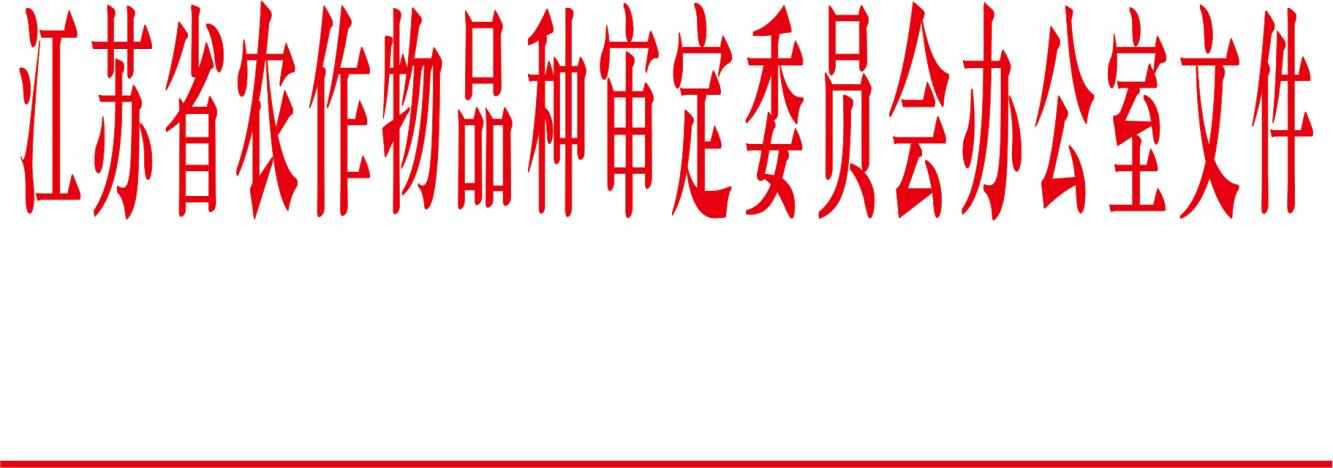 苏品审办〔2024〕8号关于同意开展2024年省稻、玉米、大豆品种引种备案试验的通知相关单位、各设区市种子管理部门：为进一步规范我省主要农作物品种引种备案试验工作，根据《江苏省主要农作物品种审定规定》（苏农规〔2020〕14号）、《江苏省同一生态区主要农作物品种引种备案管理规定》（苏农规〔2023〕3号）要求，省农作物品种审定委员会相关专业委员会对申请江苏省2024年稻、玉米、大豆品种引种试验备案的申报材料进行了审核，现通知如下。一、审核结果经审核，同意金两优9328等28个秋熟农作物品种开展引种备案试验，其中1个稻品种、22个玉米品种、5个大豆品种，具体品种见附件。二、有关要求1、各申请者应严格按照试验方案要求，认真落实试验各项工作，试验过程中应自觉接受各级种子管理部门的监督检查。2、请设区市种子管理部门做好本辖区引种备案试验监管工作。3、申请者应在3月30日前将抗逆性鉴定样品按各作物不同要求送（寄）至以下指定单位，检测协议由各申请者与检测单位直接签定，费用自理。稻：每品种1.0公斤，送（寄）至江苏省农业科学院粮作所，地址：南京市孝陵卫钟灵街50号，联系人：赵庆勇，联系电话：025-84390314，13515101611。玉米：每品种1.0公斤，送（寄）至江苏省农科院植保所，地址：南京市孝陵卫钟灵街50号，联系人：程兆榜，联系电话：13770605495。大豆：每品种1.0公斤，送（寄）至江苏省农科院经作所，地址：南京市玄武区钟灵街50号，联系人：邹丹霞，联系电话：18896789301。完成引种备案试验后，申请者应于2025年1月31日前将引种适应性试验汇总总结及各试点试验结果、抗逆性鉴定报告（相关材料均须承担单位盖章）与试验备案相关材料汇总形成申报材料，提交至省农作物品种审定委员会办公室，同时将申报材料的盖章扫描件发送至各作物联系人邮箱。省农作物品种审定委员会办公室地址：南京市鼓楼区月光广场8号江苏农林大厦15楼（江苏省种子管理站品管科）稻 ：宋锦花，电话：025-86263525，邮箱：1095397928@qq.com玉米：张玉明，电话：025-86263525，邮箱：359394701@qq.com大豆：赵可，电话：025-86263523，邮箱：634277352@qq.com附件：2024年江苏省稻、玉米、大豆品种引种备案试验品种目录江苏省农作物品种审定委员会办公室                         2024年3月22日附件2024年江苏省稻、玉米、大豆品种引种备案试验品种目录序号作物
种类品种
类型品种名称审定编号引种者育种者引种适宜区域1稻杂交中籼金两优9328豫审稻20230005江苏中江种业股份有限公司信阳市农业科学院江苏省淮河以南地区2玉米普通玉米荃卡玉159皖审玉2023L001安徽荃银种业科技有限公司安徽荃银种业科技有限公司江苏淮北地区夏播3玉米普通玉米郑晟6号豫审玉20230014河南郑韩种业科技有限公司河南郑韩种业科技有限公司江苏淮北地区夏播4玉米普通玉米D699冀审玉20238115河北鑫希望农业科技有限公司河北鑫希望农业科技有限公司江苏淮北地区夏播5玉米普通玉米VK007冀审玉20238118河北鑫希望农业科技有限公司河北鑫希望农业科技有限公司江苏淮北地区夏播6玉米普通玉米雅玉622豫审玉20220012河南技丰种业集团有限公司河南技丰种业集团有限公司、铁岭雅玉种子有限公司江苏淮北地区夏播7玉米普通玉米悦禾157冀审玉20238106武威市天宝种业有限公司河北晟沣种业有限公司江苏淮北地区夏播8玉米普通玉米悦禾978冀审玉20238099武威市天宝种业有限公司河北晟沣种业有限公司江苏淮北地区夏播9玉米普通玉米海纳玉9号豫审玉20230074河南玉海纳种业有限公司河南玉海纳种业有限公司江苏淮北地区夏播10玉米普通玉米机玉317豫审玉20230061河南亿佳和农业科技有限公司河南亿佳和农业科技有限公司江苏淮北地区夏播11玉米普通玉米熙单33冀审玉20230021河北洰丰种业有限公司河北熙玉种业有限公司、河南亿佳和农业科技有限公司江苏淮北地区夏播12玉米普通玉米开玉6号豫审玉20230019河南秋乐种业科技股份有限公司开封市农林科学研究院江苏淮北地区夏播13玉米普通玉米百玉833豫审玉20230041张掖市三北种业有限公司河南科技学院江苏淮北地区夏播14玉米普通玉米盈满618豫审玉20230002河南五谷种业有限公司河南五谷种业有限公司江苏淮北地区夏播15玉米普通玉米合丰188皖审玉2021003合肥市合丰种业有限公司合肥市合丰种业有限公司、安徽喜多收种业科技有限公司江苏淮北地区夏播16玉米普通玉米谷神玉688皖审玉2023L020安徽谷神种业有限公司安徽谷神种业有限公司江苏淮北地区夏播17玉米普通玉米洛玉206豫审玉20230006北京纵横种业有限公司洛阳市农林科学院江苏淮北地区夏播18玉米普通玉米金裕928豫审玉20220053河南春秋种业科技有限公司河南省太行玉米种业有限公司江苏淮北地区夏播19玉米普通玉米东单1331浙审玉2022007辽宁东亚种业有限公司辽宁东亚种业有限公司江苏淮南地区春播20玉米普通玉米登海605浙审玉2012006通州湾示范区富民种子经营部山东登海种业股份有限公司江苏淮南地区春播21玉米糯玉米东甜糯800皖审玉20222002辽宁东亚种业有限公司辽宁东亚种业有限公司、安徽东亚富友种业有限公司江苏省全省22玉米糯玉米东甜糯100皖审玉20212003辽宁东亚种业有限公司辽宁东亚种业有限公司、安徽东亚富友种业有限公司江苏省全省23玉米甜玉米天姥白甜浙审玉2023005新昌县种子有限公司新昌县种子有限公司江苏省淮南地区24大豆鲜食春豆川鲜豆1号川审豆20203003南京绿领种业有限公司四川省农业科学院经济作物研究所、开原市雨农种业有限公司、铁岭市维奎大豆科学研究所江苏省淮河以南地区25大豆粒用春豆中豆56渝审豆20220003山东劲豆种业有限公司中国农业科学院油料作物研究所江苏省沿江地区26大豆粒用大豆天辰6号鲁审豆20230001山东劲豆种业有限公司济宁市天辰种植专业合作社联合社江苏省淮河以北地区27大豆粒用大豆安豆6263豫审豆20230011济宁市圣祥种业有限公司安阳市农业科学院江苏省淮河以北地区28大豆粒用大豆山大5号鲁审豆20230007嘉祥腾飞种业有限公司山东大学、潍坊市农业科学院江苏省淮河以北地区